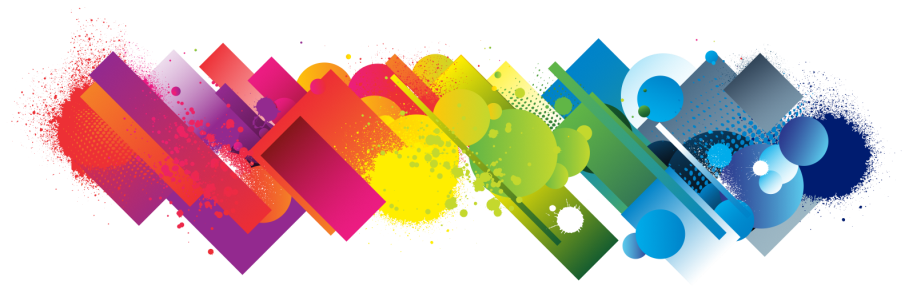 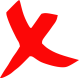 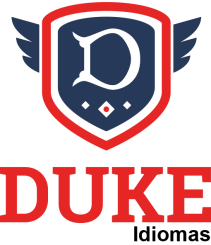 COMMON MISTAKESVERBSVERB TENSESCOMPARATIVE AND SUPERLATIVEMODALSCOMPARATIVE AND SUPERLATIVEHave some employees thereYou combined with her?My mother cured your back pain with exercisesHe was going to invite everybody to your weddingI am tiring with this situationDon’t speak notingI told with my wifeI will go for SP for wedding my sisterIt don’t have holiday in other citiesI rather RJThere is employee a lotIn the work have many peoplesThe house was very silenceI`m not but he doShe don`t wants to work at SaturdayHave a wedding todayHe has 3 monthsHe has 2 meters and a long beardWhen do you born?I borned on DecemberI’m feel goodThe Galo won yesterdayI want to go away hereI will late 10 minutesShe stayed here once timeOn marchHow long time is the class?We need help heNext week will be 2 weddingsHe wants I travel (que eu viaje)They don`t care about nothingIt’s very more cheapThey are very fans of GaloShe very sufferedOnly one people in the car I never wedding officiallyWhen I leaved my houseHe teached me to eat pepperIt was sendIt was wrote in EnglishI almost freeze yesterdayNot everyone know what to doLong time I didn`t go the moviesWhen and where did you born?I don’t have sureCan you listen me?They prefer to meeting in the morning I told with him last weekIf you tell to your girlfriendI told with my wifeMy grandfather used to talk thatYou can choiceI could found it downtownIf I can choice, 8pm is good timeI don’t have to read (put in the past)I never have been in ArraialI have already see thatHe didn`t do it yetI never done itWhere did you went?I already go to good weddingsI will never forgotDid you arranged with her?He has do it yetI don’t wrong the exerciseMore crazy than meMuch more coldMore highThis is the better wordI`m older that my sisterHumans will can flyI couldn’t to find the translationThe guy don`t can hold that weightI should told you that I like itYou never can go thereThe slower guyI arrived more early and can anticipate my flightThe second better blogger Get more thinIt`s cheapest